									                                   Kérelem iktatószáma: 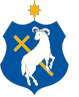 Használattal kapcsolatos információkAz Önkormányzati Üdülő bérlésével kapcsolatos információk, nyilatkozatok:Az Igénylő tudomásul veszi,hogy amennyiben a fent megadott adatokban, a használat típusában változás áll fenn, Szervező köteles azt 3 napon belül írásban jelezni az önkormányzati kapcsolattartónak.hogy az Önkormányzati Üdülőt az igénybejelentésnek megfelelően köteles használni.hogy meghiúsulás esetén köteles bejelenteni az önkormányzati kapcsolattartónak és az Aries Nonprofit Kft-nek.hogy, amennyiben a megrendezésre kerülő rendezvény nem az igénybejelentésben szereplő célt szolgálja, vagy a térítésmentes használat során mégis pénzbevételi céllal kerül megrendezésre, az Önkormányzati Üdülő üzemeltetője utólag díjat szabhat ki Szervező részére, melyet 15 napon belül köteles megfizetni.hogy köteles a használathoz kapcsolódó technikai igényeket bejelenteni az Önkormányzati Üdülő üzemeltetőjének, az Aries Nonprofit Kft-nek, és szerződést kötni a használattal kapcsolatban. (titkarsag@arieskft.hu)Alulírott nyilatkozom, hogy a fent megadott adatok a valóságnak megfelelnek. Hozzájárulok, hogy a megadott személyes adatokat az önkormányzat a nyilvántartásában megőrizze, azokat az Önkormányzati Üdülő használatával összefüggő célra felhasználja az adatvédelmi törvény vonatkozó rendelkezései szerint. Szigetszentmiklós, 2022 …………..………… hó …… napP.H.		………………………………………………  aláírásIgénybevevő neve (szervezet, intézmény):Igénybevevő neve (szervezet, intézmény):Igénybevevő neve (szervezet, intézmény):Igénybevevő neve (szervezet, intézmény):Igénybevevő neve (szervezet, intézmény):Igénybevevő neve (szervezet, intézmény):Kapcsolattartó neve:telefonszáma:telefonszáma:telefonszáma:Értesítési címe:e-mail címe:e-mail címe:e-mail címe:Használat céljaIdeje………………év ………………hónap………. nap …………óra………………év ………………hónap………. nap …………óra………………év ………………hónap………. nap …………óra………………év ………………hónap………. nap …………óraIdőtartam: …………… óraRendezvény rövid bemutatásaRésztvevők tervezett létszámaTechnikai igény tételes felsorolásaRészvételi díjNincsVanVanÖsszege:Összege:Adománygyűjtő rendezvényIgenIgenIgenNemNem